Canadian Sleep Society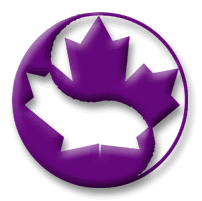 Société Canadienne du SommeilPRESENTATIONEVALUATION FORMFor each presenter/presentation please complete the following evaluation form.Presenter:      Title of presentation:      Date of presentation:      What is your overall evaluation of this presenter?Comments:     Please use the following scale for items 1-8Objectives were clearly outlined in the begin of the presentation1      2      3      4      5    Learning objectives outlined were met 1      2      3      4      5    The presentation materials were clear and legible1      2      3      4      5    The topics were relevant and useful to your profession1      2      3      4      5    The presenter was well organized and establisheda good rapport with the audience1      2      3      4      5    The presenter demonstrated thorough knowledge of the topic1      2      3      4      5    The topics were presented at appropriate level and with adequate detail1      2      3      4      5    Members of the audience were encouraged to ask questions orto actively participate1      2      3      4      5    UnsatisfactoryBelow AverageAverageAbove AverageStrongly Agree